Harbor Email Setup on iPhone InstructionsFollow these steps to setup your Exchange ActiveSync account your iOS device:Tap Settings > Mail, Contacts, Calendars > Add Account > Microsoft Exchange.Enter the information in the fields below, then hit Next: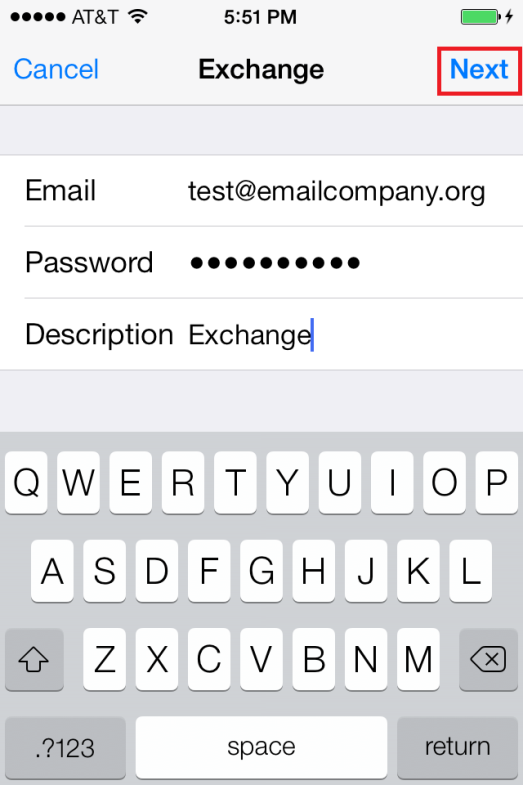 Your iOS device will now try to locate your Exchange Server. If necessary, you will need to enter your front-end Exchange Server's complete address in the Server field. 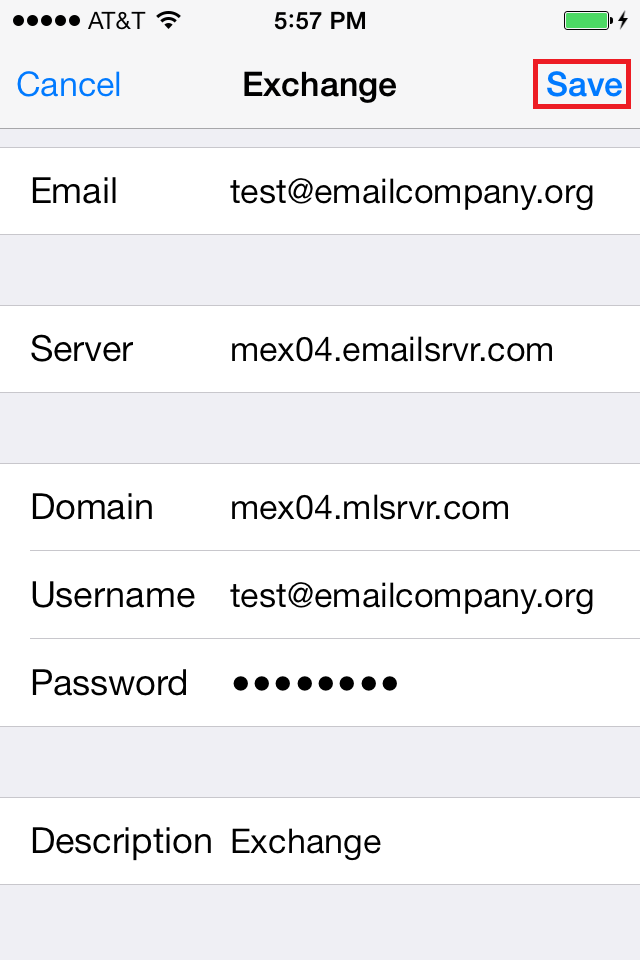 Email:  Your Email AddressServer: owa.harborhcs.comDomain: HarborUsername: Your username (Without @harborhcs.com)Password: Your passwordChoose which content you would like to synchronize: Mail, Contacts, and Calendars. Tap Save when finished.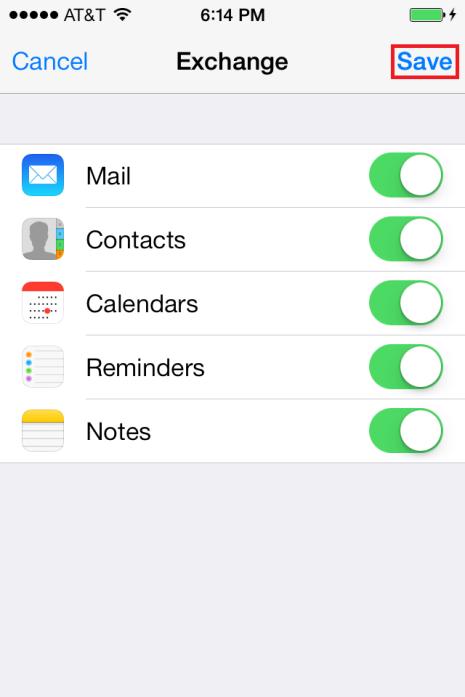  Note: To modify your exchange settings, Tap Settings > Mail, Contacts, Calendars, select your Exchange account, and tap Account Info. 